LA NAVIDAD	Pinta a Papá Noel y pega algodón en la barba y partes de su ropa.Pinta el árbol de navidad.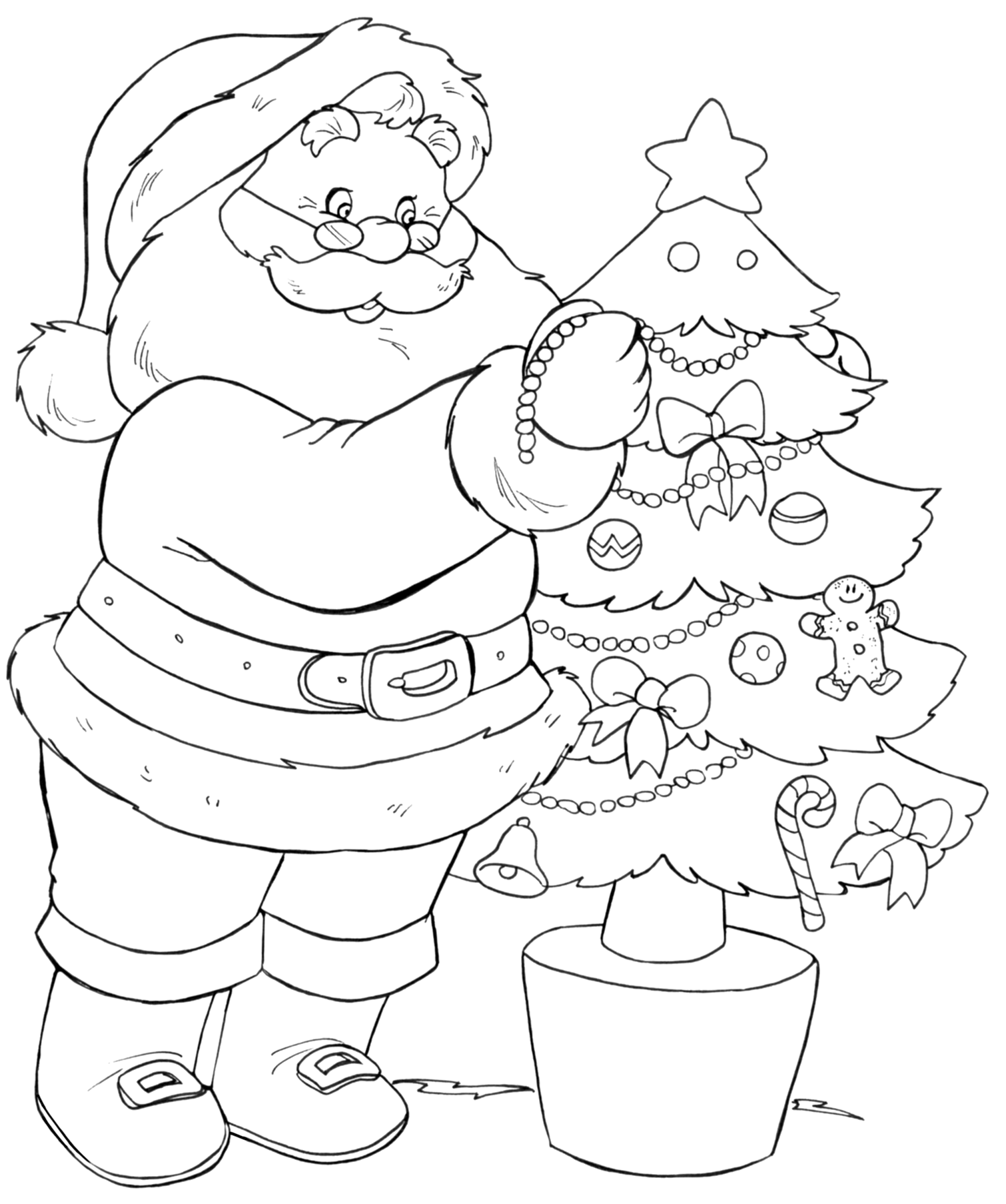 ¡FELIZ NAVIDAD!“Cómo brillan las estrellas en la noche de amor”.Pinta.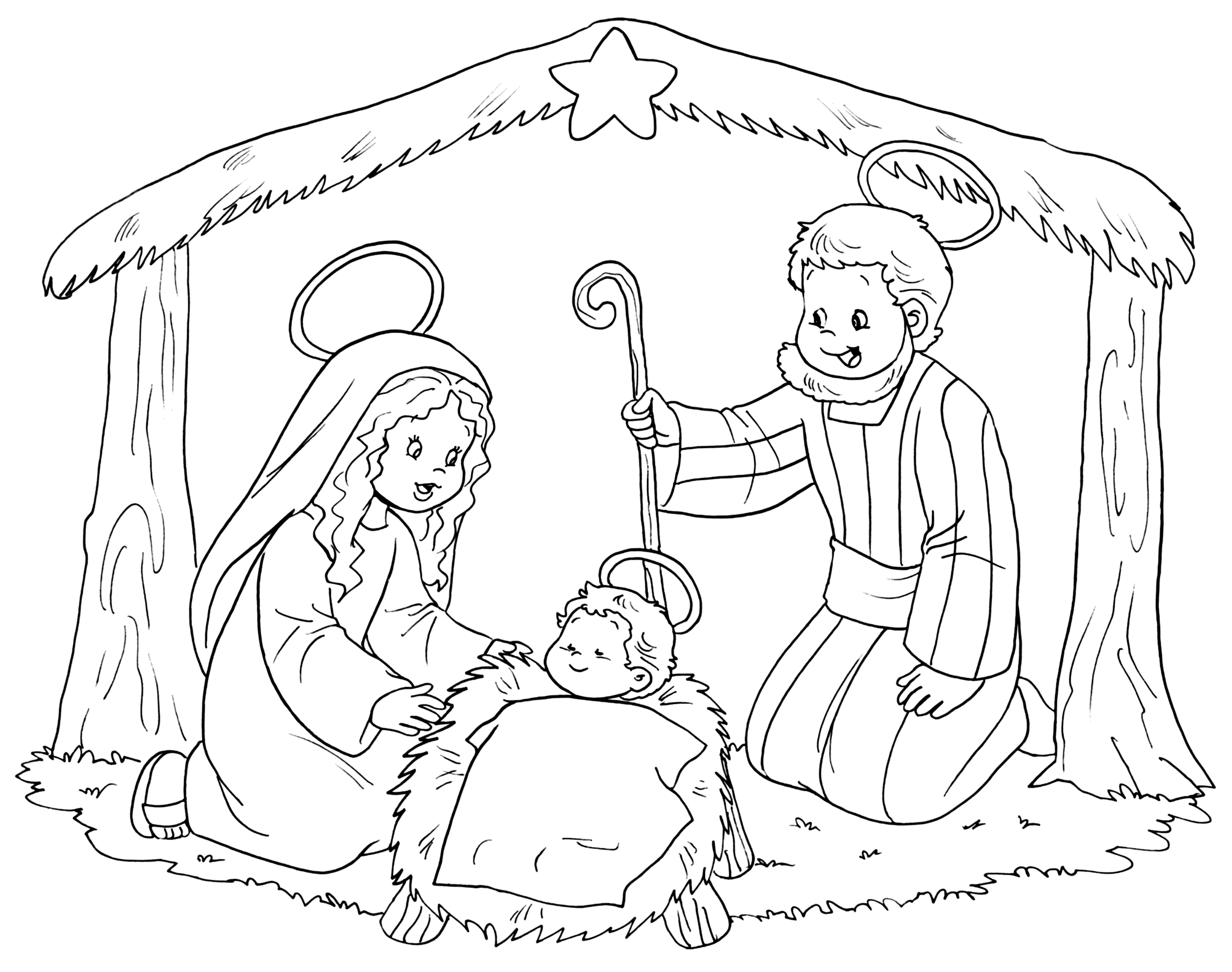 